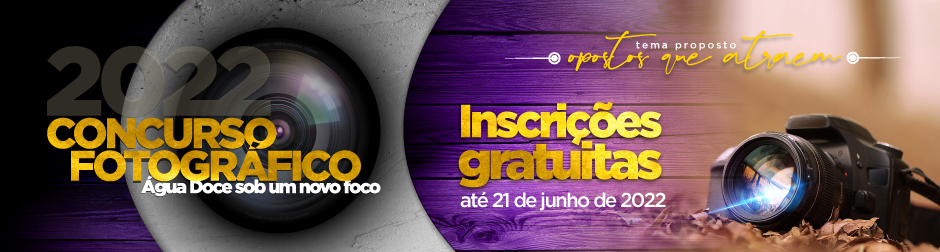 
Declaro estar de acordo com o regulamento do Concurso Fotográfico - Água Doce sob um novo foco – Edição 2022. Concordo em ceder à Prefeitura de Água Doce em caráter gratuito, o direito de uso da imagem da minha obra, podendo essa ser reproduzida em número ilimitado de vezes, em tamanho original, reduzido ou ampliado, em qualquer peça gráfica ou eletrônica do Município, por período indeterminado de tempo.Enviar preenchida juntamente com a(s) fotografia(s) para o endereço eletrônico: turismo@aguadoce.sc.gov.brFICHA DE INSCRIÇÃOFICHA DE INSCRIÇÃOFICHA DE INSCRIÇÃOFICHA DE INSCRIÇÃOFICHA DE INSCRIÇÃOFICHA DE INSCRIÇÃOFICHA DE INSCRIÇÃOFICHA DE INSCRIÇÃONome completoNome completoNome completoNome completoNome completoNome completoNome completoNome completoIdadeSexo     Masculino              FemininoSexo     Masculino              FemininoSexo     Masculino              FemininoRGRGRGCPFEndereçoEndereçoEndereçoEndereçoEndereçoEndereçoEndereçoEndereçoBairroBairroCidadeCidadeCidadeUFUFCEPTelefone residencialTelefone residencialTelefone comercialTelefone comercialTelefone comercialTelefone celularTelefone celularTelefone celularProfissãoProfissãoProfissãoE-mailE-mailE-mailPISPISDADOS BANCÁRIOSDADOS BANCÁRIOSDADOS BANCÁRIOSBancoAgênciaConta Corrente ou PoupançaCATEGORIACategoria     Profissional                                                          AmadorTEMATÍTULO“OPOSTOS QUE ATRAEM”“OPOSTOS QUE ATRAEM”“OPOSTOS QUE ATRAEM”“OPOSTOS QUE ATRAEM”“OPOSTOS QUE ATRAEM”